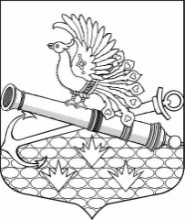 ГЛАВА ВНУТРИГОРОДСКОГО МУНИЦИПАЛЬНОГО ОБРАЗОВАНИЯСАНКТ-ПЕТЕРБУРГА МУНИЦИПАЛЬНЫЙ ОКРУГ ОБУХОВСКИЙПЯТЫЙ СОЗЫВ2-й Рабфаковский переулок, дом 2, Санкт-Петербург, 192012, тел. (факс) 368-49-45http://мообуховский.рф    E-mail: info@moobuhovskiy.ruРАСПОРЯЖЕНИЕ        «19» апреля 2018 года                                                                                                    № 13/01-09Санкт-Петербург                                                                                                                                                                                      «О внесении изменений в  нормативные затраты на обеспечение функций  МС МО МО Обуховский  на 2018  год»     В соответствии с частью 5 статьи 19 Федерального закона от 05.04.2013 № 44-ФЗ «О контрактной системе в сфере закупок товаров, работ, услуг для обеспечения государственных и муниципальных нужд», постановлением МА МО МО Обуховский от «29» июня 2016 года № 25 «Об утверждении правил определения нормативных затрат на обеспечение функций органов местного самоуправления и подведомственных им казенных учреждений»:ОБЯЗЫВАЮ:1. Внести изменения в распоряжение главы муниципального образования, исполняющего полномочия председателя муниципального совета от 30.09.2017 № 20/01-09 «Об утверждении нормативных затрат на обеспечение функций МС МО МО Обуховский на 2018 год» (далее – распоряжение):    1.1.дополнить пункт 2.4 раздела 2 Приложения к распоряжению подпунктом 2.4.2.следующего содержания:«2.4.2. Затраты на проведение технического обслуживания и ремонта бытовой техники    1.2. дополнить пункт 2.8 раздела 2 Приложения к распоряжению подпунктом 2.8.1.3.следующего содержания:«2.8.1.3. Затраты на приобретение санитарно-технического оборудования 2. Разместить настоящее распоряжение в Единой информационной системе в сфере закупок в информационно – телекоммуникационной сети Интернет в течение семи дней со дня издания настоящего распоряжения.3. Настоящее распоряжение вступает в силу с момента его издания.4. Контроль за исполнением настоящего распоряжения возлагаю на себя.Глава муниципального образования,исполняющий полномочия председателямуниципального совета                                                                                                    В.В.Топор Наименование Цена технического обслуживания и ремонта  единицы бытовой техники в год (не более, тыс. руб.) Количество техникиЗатраты, не более тыс. руб.Выполнение работ по проведению технического обслуживания и ремонта бытовой техники: кофемашина 8,018,0Наименование Цена за  единицу в год (не более, тыс. руб.) Количество оборудованияЗатраты, не более тыс. руб.Смеситель для кухни5,015,0